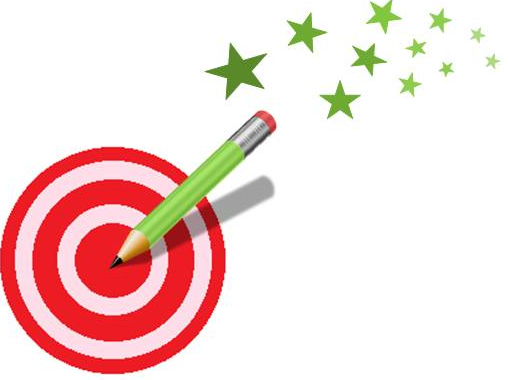 68+1=	1+65=49+1=	1+73=74+1=	1+39=77+1=	1+5=68+1=	1+59=61+1=	1+43=61+1=	1+70=75+1=	1+65=34+1=	1+49=50+1=	1+71=67+1=	1+9=68+1=	1+65=49+1=	1+73=74+1=	1+39=77+1=	1+5=68+1=	1+59=61+1=	1+43=61+1=	1+70=75+1=	1+65=34+1=	1+49=50+1=	1+71=67+1=	1+9=